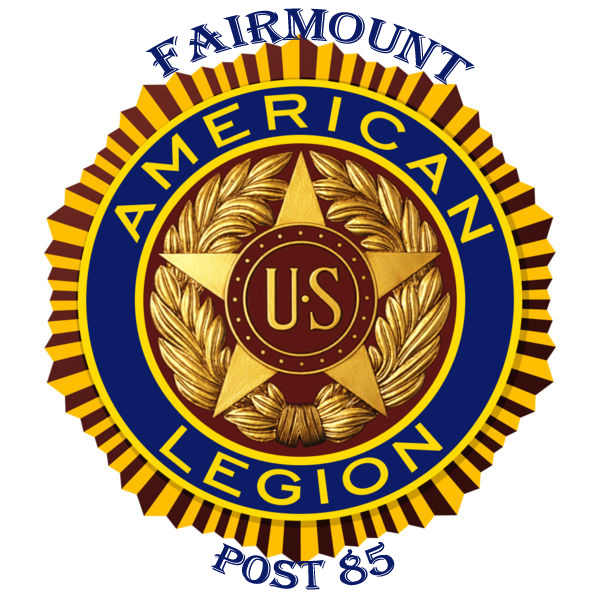 FAIRMOUNT POST 85 OFFICERS JUNE 2017-JUNE 2018COMMANDER                                RICHARD E. ALLAIN                SR. VICE COMMANDER              ROBERT LEFORT                JR. VICE COMMANDER               JOE DUFRESNE               ADJUTANT                                      DAVID MALONE               TREASURER                                   ROBERT VERRIER     SGT-AT-ARMS                               MITCH AYOTTE      CHAPLIN                                          MICHAEL KAROLYSHYN               JUDGE ADVOCATE                      KIM KASZYK               HISTORIAN                                    AL BEAUPARLANT               SERVICE OFFICER                       VACANT